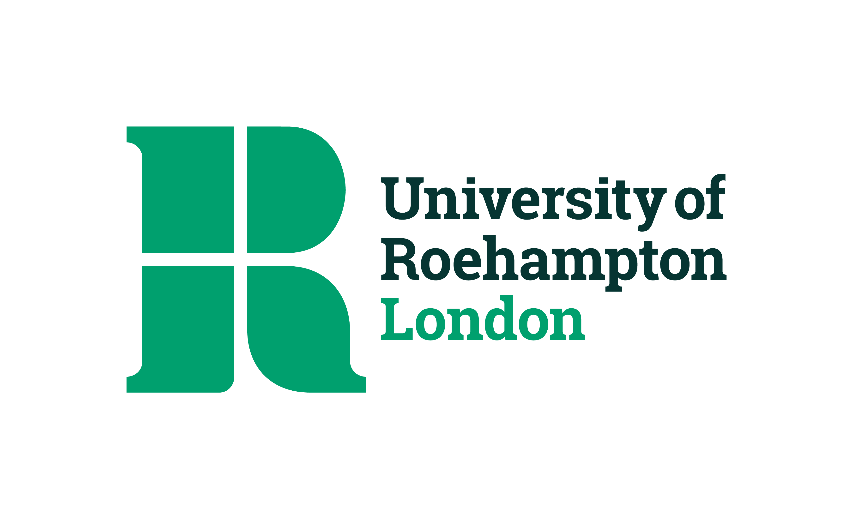 UNIVERSITY OF ROEHAMPTONCOUNTER-FRAUD POLICYOriginated by the Pro Vice Chancellor and Director of Finance	May 2016Recommended by Audit Committee:			6 June 2016Approved by Council:		 	27 June 2016Review Date:			June 2019Related Guidelines and Procedures: Financial RegulationsAnti-corruption and Bribery PolicyPublic Interest Disclosure Policy Gift Policy Guidance on Conflicts of InterestUNIVERSITY OF ROEHAMPTONCOUNTER-FRAUD POLICYCONTENTS1.	INTRODUCTION	22.	BASIS OF THE POLICY	33.	PURPOSE AND DEFINITIONS	44.	MANAGEMENT AND STAFF RESPONSIBILITIES	55.	ADHERENCE TO UNIVERSITY REGULATIONS, POLICIES AND PROCEDURES	66.	COMMERCIAL ETHICS	67.	REGISTER OF INTERESTS & CONFLICTS OF INTEREST	68.	GIFTS AND HOSPITALITY	69.	THE ROLE OF AUDIT	710.	NOTIFICATION OF SUSPECTED FRAUD	711.	FRAUD RESPONSE PLAN	812.	DISSEMINATION OF THE POLICY	9APPENDIX A: FRAUD RESPONSE PLAN	10INTRODUCTION1.1	The University is committed to the highest standards of openness, probity and accountability. The University will not tolerate fraud and is committed to reducing its risk of fraud to the lowest possible level. This Policy is a public statement of the University’s resolve to prevent, detect and act upon cases of fraud in a robust manner. 1.2	Fraud is defined in the Fraud Act (2006) as:1. 	A person is guilty of fraud if he or she is in breach of any of the sections listed in subsection (2) (which provide for different ways of committing the offence).	2. 	The sections are:(a) 		fraud by false representation(b) 		fraud by failing to disclose information, and	(c)	fraud by abuse of position3. 	A person who is guilty of fraud is liable:(a) 	on summary conviction, to imprisonment for a term not exceeding 12 months or to a fine not exceeding the statutory maximum (or to both);(b) 	on conviction on indictment, to imprisonment for a term not exceeding 10 years or to a fine (or to both).1.3	This Counter-Fraud Policy aims to emphasise the responsibilities of all management and staff in relation to the identification and reporting of fraud. An anti-fraud culture, aligned with good awareness of both internal controls and the possible indicators of fraud, will help to ensure that the University continues to protect its assets and safeguards its disbursement of public monies.  Fraudulent activities include theft.1.4	Suspicion of fraud is currently captured through a number of reporting mechanisms:	University’s Financial RegulationsThe key resources for the identification of suspected fraud is the vigilance of staff in their day to day work.  All employees have a duty under the University’s Financial Regulations to report suspicion of fraud.	Public Interest Disclosure (Whistleblowing) PolicyThe Policy provides a mechanism whereby staff may report concerns in confidence without their identity being disclosed. The Counter-Fraud Policy interfaces with the Public Interest Disclosure policy but is not the same. Whilst ‘whistleblowing’ can relate to a whole range of ethical and academic matters, a Counter-Fraud Policy is more specifically targeted on financial matters. This Policy, therefore, works alongside the University’s own Public Interest Disclosure Policy.	Planned Audit WorkThe University’s Internal Audit Service (IAS) provides an independent appraisal of the University’s activities, which includes considering the risk of fraud at the University. The IAS works in accordance with the Higher Education Funding Council for England (HEFCE) Audit Code of Practice (which is contained within the Memorandum of Assurance and Accountability) and other professional standards to assist management by examining and evaluating the adequacy and effectiveness of action taken to fulfil the obligation to prevent, detect and investigate fraud. The work of the IAS is planned to take into consideration the risk of fraud occurring, especially in those systems where a high potential for fraud exists.  Systems are required to be tested to ensure that the risk of fraud is minimised and auditors are always alert to any control weaknesses that allow impropriety or fraud to occur.	Operation of Proper ProceduresOn an operational basis, Management has primary responsibility for preventing and detecting fraud.  Management is required to establish adequate systems of internal control, including clear operational guidance, appropriate segregation of duties and robust authorisation procedures. Non-compliance with proper procedures can be an indicator of potential fraud.BASIS OF THE POLICY2.1	The Council of the University of Roehampton is committed to a policy which complies with the Fraud Act (2006) and minimises the risk of fraud in the University.2.2	This policy applies to any fraud, or suspected fraud involving everyone and anyone associated with the University, including staff, student employees, contractors and third parties.2.3	The University expects its staff to exercise the highest standards of corporate and personal conduct including:	Accountability:  Actions of University staff must be able to stand the tests of audit, propriety and professional codes of conduct;	Probity: absolute honesty and integrity should be exercised in dealing with assets, staff, students, suppliers and the public;	Openness: the University's activities should be sufficiently public and transparent to promote confidence between the University and its funding partners, staff, students and the public.2.4	Reported or suspected frauds will normally be investigated in accordance with the University’s Fraud Response Plan (see Appendix A) except where they involve straightforward acts of misconduct by University staff and/or students, in which case investigation under the University staff disciplinary procedures or student disciplinary procedures may be the most appropriate response.2.5	Acts of theft, fraud and deliberate falsification of records by University staff and/or students are considered acts of gross misconduct in terms of both the University’s staff disciplinary procedures and student disciplinary procedures. Other less serious breaches of financial regulations represent misconduct. The Pro Vice-Chancellor should be informed of all suspected or detected fraud at the earliest opportunity, and will decide whether or not to invoke the Fraud Response Plan.2.6  	The creation of an anti-fraud culture is a key objective of this Policy. Staff are required to understand the potential risk of fraud faced by the University and that fraud is a serious matter.  It is the responsibility of all staff to be fraud aware and take the necessary steps to minimise the risk to the University. To facilitate this, the Counter-Fraud Policy will be disseminated widely throughout the University.PURPOSE AND DEFINITIONS3.1	The purpose of the Counter-Fraud Policy is to ensure that (i) fraud is seen as unacceptable by each and every University stakeholder and (ii) to further enhance systems, policies and procedures which deter acts of fraud.3.2	The objectives of the University’s Counter-Fraud policy are referenced below:Establish a counter-fraud culture;Maximise the deterrence of fraud and have active preventative measures in place;Have processes that rapidly detect fraudulent activity;Formalise a professional investigation of any detected fraud;Develop effective internal and external actions and sanctions against people found to be committing fraud, including legal action for criminal offences;Have effective methods of seeking redress when/where fraud has been perpetrated; andHave effective communication and learning on fraud matters.3.3	For the purpose of this policy, fraud may be defined as the use of deception with the intention of obtaining advantage, and of prejudicing or intending to prejudice the interests of another party.3.4	This document sets out the University’s policy and procedures for dealing with suspected cases of fraud, including corruption, and includes summarised instructions, outlined in the Fraud Response Plan (Appendix A), about what to do and who to contact or notify, should any fraud-related concerns arise. 3.5	Three of the most common examples of fraud are also defined as follows:Theft: misappropriation of the University’s property.Corruption: the offering, giving, soliciting or acceptance of an inducement or reward which may influence the action of any person. Acts of corruption are outlined in the University’s Anti-Corruption and Bribery Policy (2015)Irregularity: any breach of the standards of financial integrity required by the University, including a breach of the Financial Regulations.3.6	There are common types of University and Higher Education fraud. These can include, but are not limited to:Fraud involving cash, physical assets or confidential informationMisuse of accountsProcurement fraudPayroll fraudFinancial accounting fraud, including feesFraudulent expense claimsReference, qualification and related employment fraudRecruitment and appointment fraud Bribery and corruption fraudAcademic fraud including immigration, admissions, internships, examinations and awardsAccommodation-related fraud, including preference and payment.3.7	At a practical level, fraud is deemed to be deliberate intent to deprive the University (and its associated activities) of money or goods through the falsification of any records or documents (for example submission of false invoices, inflated time records or travel claims and/or the use of purchase orders to obtain goods for personal use). This is an important distinction, intended to clarify the crucial difference between deliberate fraud and unintentional error, removing wherever possible, any potential confusion or ambiguity.  In the event of unintentional error, members of staff will be supported through retraining in the relevant area(s), if necessary. 3.8	Thefts, frauds and deliberate falsification of records and other serious breaches of financial regulation should be reported to the IAS. This will allow IAS to ensure control mechanisms are reviewed with a view to preventing or limiting the possibility of any recurrence. IAS should provide a report on control mechanisms to the Pro Vice-Chancellor and Audit Committee, so that they are aware of progress on them and advise on the action taken to improve such mechanisms.MANAGEMENT AND STAFF RESPONSIBILITIES4.1	Managers should be alert to the possibility that unusual events may be the symptoms of fraud or attempted fraud. Employees with managerial responsibility are also responsible for ensuring that an adequate system of internal control exists within their area of responsibility, appropriate to the risk involved and that those controls are properly operated and complied with.4.2	Managers have the prime role in the prevention of fraud because the effective enforcement of the University’s internal controls fall largely on them. In practice, fraud often occurs because of weaknesses in control – either control processes are absent, ineffective or not being complied with. IAS can provide assistance to managers who require guidance in this area.4.3	All staff are responsible for:	Acting with propriety in the use of University resources and in the handling and use of University funds, whether they are involved with cash or other forms of payment systems, receipts or dealing with contractors and suppliers;	Being  alert  to  the  possibility  that  unusual  behaviour, events  or  transactions  could  be indicators of fraud;	Acting in accordance with the ‘Nolan principles’ (ethical standards of selflessness, integrity, objectivity, accountability, openness, honesty and leadership) and reporting details immediately to their line manager or where appropriate directly to their Head of Department if they suspect that a fraud or irregularity has been committed or see any suspicious acts or events;	Co-operating fully with University employees or agents conducting internal checks or reviews or fraud investigations.4.4	Staff should feel free to bring to management’s attention areas of weakness they have identified in the procedures they use and to suggest improvements to these procedures to reduce the possibility of fraud. Confidentiality will be respected.ADHERENCE TO UNIVERSITY REGULATIONS, POLICIES AND PROCEDURES5.1	The University seeks to minimise the opportunities for fraud through carefully designed and consistently operated management procedures. 5.2	A key factor in guarding against fraud is for there to be adequate segregation of duties, so that no one individual has overall management of payments, income or assets.  Clear division of responsibility will assist this.5.3	The University publishes and disseminates widely a range of approved regulations, policies and procedures which contain measures aimed at preventing fraud; please refer to the University’s website: www.roehampton.ac.uk/corporate-information/Policies/ 5.4	The University will continue to seek to ensure that University regulations, policies and procedures are regularly updated and disseminated widely.COMMERCIAL ETHICS6.1	Members of staff must ensure that in all dealings with commercial partners, the interests of the University remain paramount, and that personal or family gain, or the perception thereof, are avoided.6.2	The aims are to ensure that:	The conduct of individual members of staff does not foster the suspicion of any conflict between their official duty and their personal interest;	Dealings with suppliers are honest, fair and impartial;	Suppliers  and  contractors  are  aware  that  the  University  will  not  engage  in business with firms that seek to circumvent the University’s procurement policies, or which offer inducements to the University’s staff.REGISTER OF INTERESTS & CONFLICTS OF INTEREST7.1	It is the responsibility of Council members and senior management present at Council to declare any business or commercial interests which may conflict with their responsibilities and duties as members/advisers of the Council. This extends to any co- options of non-Council members to major committees, this includes Council Committees, Senate and the Financial Strategy Group. A register of members’ interests is maintained by the Clerk to Council and updated annually. The register is reviewed annually by the IAS.7.2	All University staff are expected to maintain a high degree of integrity in their decision making and day-to-day duties. The Guidance on Conflicts of Interest also requires certain members of staff (e.g. Vice-Chancellor, Deputy Vice-Chancellor, Pro Vice-Chancellor, Deputy Provosts, Directors of Services, Heads of Department/Schools, Council members and any member of staff who has been identified through the procedure for disclosing a conflict of interest) to submit an annual declaration of interests to the Clerk to Council.7.3	Any other member of staff having a personal, financial or other beneficial interest in any transaction between the University and a third party is required to disclose this interest to the relevant Head of Department and to the Clerk to Council. This is in line with the Code of Practice on Conflicts of Interest, and Financial Regulations.GIFTS AND HOSPITALITY8.1	The acceptance of gifts or hospitality is an area of potential corruption in any organisation. Details of what constitutes as an inappropriate gift or inappropriate hospitality and the declaration process are outlined in the University’s: Anti-Corruption and Bribery Policy; and the University’s Gift Policy.THE ROLE OF AUDIT9.1	The duty of audit within the University is undertaken by external auditors and internal auditors appointed by Council. The University’s Audit Committee is a Committee of Council which includes lay members of Council who are independent of the University. The Committee normally meets four times a year to consider reports from internal and external audit, as well as other business considered relevant to the Committee. It reports regularly to Council and prepares an annual report which is also forwarded to HEFCE.9.2	While  the  responsibility  for  the  prevention  and  detection  of  fraud  rests  with University Management, audit can provide assistance in fulfilling this responsibility. Internal and external audit work provides assurance that there are adequate controls within systems and, on the basis of sample checks that controls are being complied with.9.3	An  ongoing  review  of  systems  by  IAS  may  deter  attempted  fraud  and  secure continuous improvements in systems. IAS reports help to provide assurance on the effectiveness of the University’s system of internal control.  They submit regular reports to the Audit Committee, reporting any difficulties encountered, and recommend actions for Management to implement.9.4	The main duty of external audit is to provide an opinion on the University’s published Financial Statements. However, they also review aspects of the level and effectiveness of internal control, and review the work and effectiveness of the IAS.NOTIFICATION OF SUSPECTED FRAUD10.1	The University is committed to maintaining an honest and open environment to reduce the risk of fraud to the lowest possible level within the Institution (including its subsidiary companies), and to the rigorous investigation of any suspected fraud.10.2	The University therefore wishes to encourage anyone having reasonable suspicions of fraud to report them. Their confidentiality will be maintained in line with the principles already espoused in the University’s Public Interest Disclosure Policy.  No employee will be disadvantaged in any way as a result of reporting reasonably held suspicions.10.3	Such  suspicions  should  be  raised  in  the  first  instance  with  the  immediate  line manager, or should the line manager be the subject of suspicion, the next most appropriate senior person.10.4	The line manager should then raise the matter with the Head of Department/School, Deputy Provost or, if they are the subject of suspicion, then the matter should be raised directly with a Senior Manager. The Head of Department/Director/Deputy Provost/Senior Officer should raise the matter with the Pro Vice-Chancellor, who has, along with the Chair of Audit Committee, the authority to invoke the Fraud Response Plan.  All staff should demonstrate ethical standards (outlined by the Nolan principles) in reporting acts of fraud or suspected acts of fraud.10.5	If for any reason, staff feel unable to raise the matter through the mechanism outlined above, staff may report suspicions directly to the University Secretary. Where appropriate the Chair of the Audit Committee may also be contacted directly.  Contact details for the Chair of Council or Audit Committee can be obtained from the University Secretary's Office or the Department of Human Resources.10.6	If staff remain uncomfortable with these fraud reporting processes, then the Public Interest Disclosure Policy could in some cases be used as an alternative. 10.7	The Vice-Chancellor of the University must report to the Chair of Council, the Chair of the Audit Committee and externally to the Chief Executive of the Higher Education Funding Council for England, without delay, serious weaknesses, significant fraud or irregularity or any major accounting or other control breakdown which comes to light, other than through the external auditor’s work (the external auditor is also required to report such matters directly to those individuals).10.8	A serious weakness as described by HEFCE includes one that has or may result in an attempted, suspected or actual significant fraud. Significant fraud is usually where one or more of the following applies:	The sums of money (including loss of assets) involved are, or potentially are, in excess of £25,000;	The particulars of the fraud are novel, unusual or complex;	There is likely to be public interest because of the nature of the fraud or the people involved.10.9	For further details see the HEFCE Memorandum of assurance and accountability between HEFCE and institutions.FRAUD RESPONSE PLAN11.1	The University is committed to the rigorous investigation of any suspected fraud. The process is set out in the "Fraud Response Plan" which the Pro Vice-Chancellor can invoke on receipt of an allegation or the identification of suspected fraud.11.2	The Fraud Response Plan provides a consistent framework for investigating and reporting fraud. The Fraud Response plan is detailed in Appendix A to this policy.11.3	Fraudulent activity constitutes misconduct and, where fraud is detected, disciplinary procedures will be instigated. Where there is direct evidence of fraud, the University’s policy is to advise the Police.  The University will co-operate fully with the Police and pursue prosecutions where advised that this is feasible.11.4	Senior officers, Deputy Provosts, Heads of Department, Directors and line managers should note that suspects have certain rights under the law and no action (such as interviewing staff) should be taken without prior consultation with the Pro Vice-Chancellor.  Failure by University staff to follow established procedures in relation to investigating fraud and interviewing the staff and/or student(s) involved can invalidate disciplinary action and compromise the success of any investigation and/or prosecution.DISSEMINATION OF THE POLICY12.1	The Policy will be regularly reviewed and updated.12.2	The Policy will be disseminated to all Council members, Deputy Provosts, Heads of Department, Directors and University Staff.12.3	The Policy will be published on the University’s web site.APPENDIX A: FRAUD RESPONSE PLANCONTENTS		Page1.	INTRODUCTION	112.	INITIATING ACTION	113.	SUBSEQUENT INVESTIGATIONS	124.	INVOLVING THE POLICE	135.	INVOLVEMENT OF UNIVERSITY INSURERS	146.	REPORTING OF FRAUD	147.	NOTIFYING THE HIGHER EDUCATION FUNDING COUNCIL FOR ENGLAND	148.	PUBLIC RELATIONS	159.	RECOVERY OF LOSSES	1510.	EXTERNAL FRAUDS	1511.	REVIEW OF THE FRAUD RESPONSE PLAN	15INTRODUCTION1.1	The purpose of this plan is to define authority levels, responsibilities for action and reporting lines in the event of a suspected fraud or irregularity.  This plan provides a consistent framework for investigating and reporting fraud. The use of the plan should enable the institution to: Prevent any further loss Establish lines of communication with the police and if necessary inform the police of fraudulent activity. Establish circumstances in which external specialists should be involved Assign responsibility for investigating the incident Establish and secure evidence necessary for criminal and disciplinary action Notify the funding body, if the circumstances are covered by the mandatory requirements of the Audit code of practice outlined in section 7.1Review the reasons for the incident, the measures taken to prevent a recurrence, and any action needed to strengthen future responses to fraud Keep all personnel with a need to know suitably informed about the incident and the institution’s response Recover losses INITIATING ACTION2.1	Suspicion of fraud may be captured through a number of means. An irregularity may come to light as a result of an employee raising concerns, an internal audit review or an external audit review. All cases of suspected or known fraud should be reported immediately regardless of the apparent amounts involved. Once fraud is suspected an investigation will be conducted in a timely and professional manner.2.2	The Counter-Fraud Policy requests staff to report any suspected fraud to their line manager in the first instance. In instances where the line manager is subject to suspicion the next most appropriate senior person should be contacted. The line manager  should  then  raise  the  matter  with  the  Head  of  Department/School, Deputy Provost or Director. If the Head of Department/School, Deputy Provost or Director is subject to suspicion then the matter should be raised directly with the Senior Management. The Head of Department/Director/Deputy Provost/Senior Manager should then report the matter to the Pro Vice-Chancellor without delay.2.3	If  for  any reason,  staff  feel  unable  to  raise  the  matter  through  the  mechanism outlined, staff may report suspicions directly to the Head of Internal Audit, who in turn will report the matter to the Pro Vice-Chancellor. The Pro Vice-Chancellor and the Chair of Audit Committee have the authority to invoke the Fraud Response Plan.2.4	The Pro Vice-Chancellor should convene a meeting of the University’s Fraud Response Group (the “Group”) as soon as possible after invoking the Fraud Response Plan. The Group consists of the Pro Vice-Chancellor (Chair), Director of Human Resources, Director of Finance and the Head of Internal Audit or senior representative of Internal Audit.  In the absence of any specified member of the Group, a nominated Deputy shall attend.  For  practical  reasons  and  to  avoid  any  delay,  it  may  be necessary on occasion for the Group to meet ‘virtually’.  As a general rule the number of people to be involved at this stage should be minimised.  Some special investigations may require the use of technical expertise which internal audit might not possess.  In these circumstances, the Fraud Response Group may approve the appointment of external specialists to lead or contribute to the special investigation.2.5	The Group’s immediate task is to decide the nature of the initial action. The nature of the action required will vary depending on the individual circumstances. However, the initial action will generally include the following:   	Consider whether a special investigation is required to establish the facts and if so agree the scope and nature of any special investigation to be undertaken;   	Consider what action is necessary to secure records/assets and prevent further loss;   Consider the membership of the Fraud Response Group and in particular consider the need to include representatives from other areas including specialist areas such as Information and Technology Services, Estates Services, Finance Services  and the appropriate Deputy Provost/Senior Manager of the area in which the employee(s) under investigation is employed;   	Seek expert legal advice from the University’s solicitors if required;   	Consider the need to contact the Higher Education Funding Council for England and the Police;   	Agree a timetable for completion of this initial action.2.6	After consultation with the Group, the Pro Vice-Chancellor should appoint an Investigating Officer to take charge of the investigation on a day to day basis. 2.7	The Pro Vice-Chancellor should advise the Vice-Chancellor and Chair of Audit Committee at the earliest stage when an investigation under this procedure has been initiated.2.8	The Investigating Officer must conduct an initial "fact-finding" exercise to enable the facts of the circumstance to be investigated in a manner which is both rigorous and timely and maintains strict confidentiality.2.9	The Investigating Officer should produce a confidential interim report for consideration by the Pro Vice-Chancellor and the other members of the Group, which will provide sufficient detail to allow an assessment to be made as to whether a fraud has occurred. The interim report should:   set out the findings to date;   set out the interim conclusions drawn from those findings;   set an action plan to continue the investigation if this is considered appropriate.2.10	Investigation results will not be disclosed or discussed with anyone other than those who have a legitimate need to know. In cases where an individual is suspected of fraud which a subsequent investigation does not substantiate, it is important that the potential damage to the individual’s reputation is minimised. Whoever originally reported the suspected fraud will be informed by the Pro Vice-Chancellor that the investigation has revealed no wrongdoing.SUBSEQUENT INVESTIGATIONS3.1	Where the initial investigation provides reasonable grounds for suspecting a member or members of the University of fraud, a decision should be taken as to whether the suspected employee(s) and/or student(s) should be suspended. The Director of Human Resources should progress any suspension or dismissal in accordance with normal agreed disciplinary procedures, however, it may be necessary to plan the timing of any suspension to prevent the suspected employee from destroying or removing evidence that may be needed to support disciplinary or legal action.3.2	In these circumstances the employee should be approached unannounced. They should be supervised at all times before leaving the University's premises. They should be allowed to collect personal property under supervision, but should not be able to remove any property belonging to the University. Any security passes, keys to premises, offices, electronic devices (including mobile phones and computer devices) and furniture should be returned.3.3	The Director of Estates and Campus Services/Head of Security Services should advise on the best means of denying access to the University whilst the employee remains suspended. The Chief Information Officer should be instructed to withdraw, without delay, access permissions to the University's computer systems. Individuals may also have access and permissions outside of the University, for example to University bank accounts through remote access, and access to these external authorities may need to be reviewed and should consequently be revoked.  3.4	If an employee is not suspended, this aspect should be kept under review at all stages of the ensuing investigation.3.5	The  Investigating  Officer  shall  consider  whether  it  is  necessary  to  investigate systems other than that which has given rise to suspicion, through which the employee may have had opportunities to misappropriate the University's assets. The Investigating Officer will report any such concerns to the Pro Vice-Chancellor.3.6	As  part  of  the  internal  investigation  there  may  be  a  need  to  expand  on  the information collected as part of the initial fact-finding exercise so as to provide an appropriate level of evidence.3.7	The Investigating Officer shall provide the Fraud Response Group and Chair of Audit Committee with reports on the progress of ongoing fraud investigations no less frequently than fortnightly.3.8	At  the  conclusion  of  the  investigation  a  final  report  will  be  produced  by  the Investigating  Officer.  This report will be submitted to the Vice-Chancellor, the Pro Vice-Chancellor and the Chair of the Audit Committee.3.9	If the circumstances set out in the final report indicate that an employee has a case to answer, then the Pro Vice-Chancellor will invoke the University’s internal disciplinary procedures, if not already done so at 3.1 above.3.10	Once disciplinary procedures have been invoked, any appeals process should ensure that staff previously involved in consideration of fraud are not directly involved in the appeals process and that those involved in the appeals process are carefully selected so that the process is not compromised.INVOLVING THE POLICE4.1	Where appropriate in relation to the law the University will pass the initial details of the suspicions directly to the police. The Chair of Audit Committee will be notified by the Pro Vice-Chancellor of any such action.4.2	Where the police are not notified by the University of a suspected or actual case of fraud, the Chair of Audit Committee will be advised of the reason. 4.3	If the police decide that a formal investigation is necessary they will lead the investigation  from  this  stage  conducting  all  necessary  interviews  and  obtaining access to the records and documents of the University; all employees and students must cooperate fully with any subsequent request or recommendations. All contacts with the police following their initial involvement will be via the Pro Vice-Chancellor or a nominated authorised substitute.4.4	After consulting with the police and, if deemed appropriate, the University may decide to take its own investigation/action alongside any police investigation and this should not do anything to compromise the police’s investigation. INVOLVEMENT OF UNIVERSITY INSURERS5.1	The Investigating Officer in discussion with the Pro Vice-Chancellor should decide, depending on the nature of the case, whether any of the losses warrant a claim under any University insurance policy.REPORTING OF FRAUD6.1	At various stages in the process the University has a responsibility to notify the following bodies:Audit CommitteeAs stated in Section 2.7, the Pro Vice-Chancellor will notify the Chair of Audit Committee at the earliest stage when an investigation under this procedure has been initiated. The Chair of Audit Committee will also be informed of progress during any investigation at least on a fortnightly basis.  The Chair will be issued with a copy of the final report on the investigation. The final report will normally be submitted to the next meeting of the University’s Audit Committee.  However, if the particulars of the fraud investigation are significant in value, novel, unusual or complex, then a special meeting of the Audit Committee may be convened.  Audit Committee will report fully to Council on matters considered and relevant management responses.External AuditThe University has a duty to report all cases of fraud to its external auditors. ThePro Vice-Chancellor is responsible for this.PoliceAs outlined in Section 4, it is normally the duty of the Pro Vice-Chancellor to involve the police wherever appropriate at an early stage of any investigation after an initial fact-finding review has been carried out.  Attempted fraud may also be reported to Action Fraud (0300 123 2040), which is a national fraud and cyber-crime reporting centre.  The National Fraud Intelligence Bureau sits alongside Action Fraud within the City of London Police which is the national policing lead for fraud.  However, in certain investigations it may be more appropriate to wait until the internal investigation and final report has been completed by the Investigating Officer.NOTIFYING THE HIGHER EDUCATION FUNDING COUNCIL FOR ENGLAND7.1	The  Vice-Chancellor  is  responsible  for  ensuring  that HEFCE  is  informed  of  any actual  or suspected frauds in the following circumstances:   The sums of money (including loss of assets) involved are, or potentially are, in excess of £25,000;    The particulars of the fraud are novel, unusual or complex; and/or	There is likely to be public interest because of the nature of the fraud or the people involved.PUBLIC RELATIONS8.1	Any  requests  for  information  from  the  press  or  anyone  outside  the  University concerning any fraud investigation must be referred to the Pro Vice-Chancellor.8.2	Any statements to the media will be made by either the Public Relations and Internal Communications Manager or the Director of Communications.8.3	Under no circumstances should the Investigating Officer or other manager/employee provide statements to the press or external persons.RECOVERY OF LOSSES9.1	The Investigating Officer shall ensure that in all fraud investigations the amount of any loss is quantified wherever possible.  Repayment of losses where a case of fraud has been proven will be sought in all cases.9.2	Where the loss is substantial, legal advice should be obtained without delay about the need to freeze the suspect's assets through the court, pending conclusion of the investigation.  Legal advice should also be obtained about prospects for recovering losses through the civil court, where the perpetrator refuses repayment.  It is critical that the total value of the loss can be quantified to allow recovery procedures to be undertaken.  The University will normally expect to recover costs in addition to losses.EXTERNAL FRAUD10.1	External fraud is fraud perpetrated by third parties against the University.  If there is any suspicion of collusion on the part of staff and/or students in a suspected or discovered external fraud, the procedures described in this Fraud Response Plan apply in full.  Subject to that proviso, the Fraud Response Plan for external fraud is as follows: Cases of suspected external fraud should be reported to the Pro Vice-Chancellor. The Pro Vice-Chancellor should notify the matter to the Fraud Response Group who will normally recommend to the Vice-Chancellor that the matter be reported to the police.REVIEW OF THE FRAUD RESPONSE PLAN11.1	The Plan will be reviewed to ensure fitness for purpose periodically (no later than a period of three years) and after each incident to identify any need for change. Amendments will be approved by the Senior Management Team and the Audit Committee.  Where proposed changes are substantial in nature, then Audit Committee and Council approval will be sought.Note:	If any suspected fraud directly involves an officer referred to in this document, then the relevant reference should be replaced by a Senior Manager nominated by the Vice-Chancellor.